Učenci in učenke,v tem tednu nas čaka ocenjevanje znanja iz praktičnega dela (petek, 15. 5. 2020), zato se glede na podano povratno informacijo čim bolj potrudite pri dopolnjevanju vaših pisnih izdelkov. Potek dela V sklopu pripravljanja na ocenjevanje boste ponovili in utrdili pravopisna pravila. V modrem snopiču, Slovenščina v oblaku: Knjižni in neknjižni jezik, poiščite poglavje Pravopisna in pravorečna pravila. Za začetek boste v spletni učilnici odgovorili na vprašanja, zapisana v okvirčku na str. 38, Razmišljamo in se pogovarjamo. Svojo nalogo boste oddali pod temo 8. teden dela na daljavo, uvodna naloga. S prijavo v iRokus+ boste dostopali do interaktivnega gradiva. Izberite modri snopič in v kazalu izberite poglavje Pravopisna in pravorečna pravila, Beremo in raziskujemo. Poslušajte posnetek. 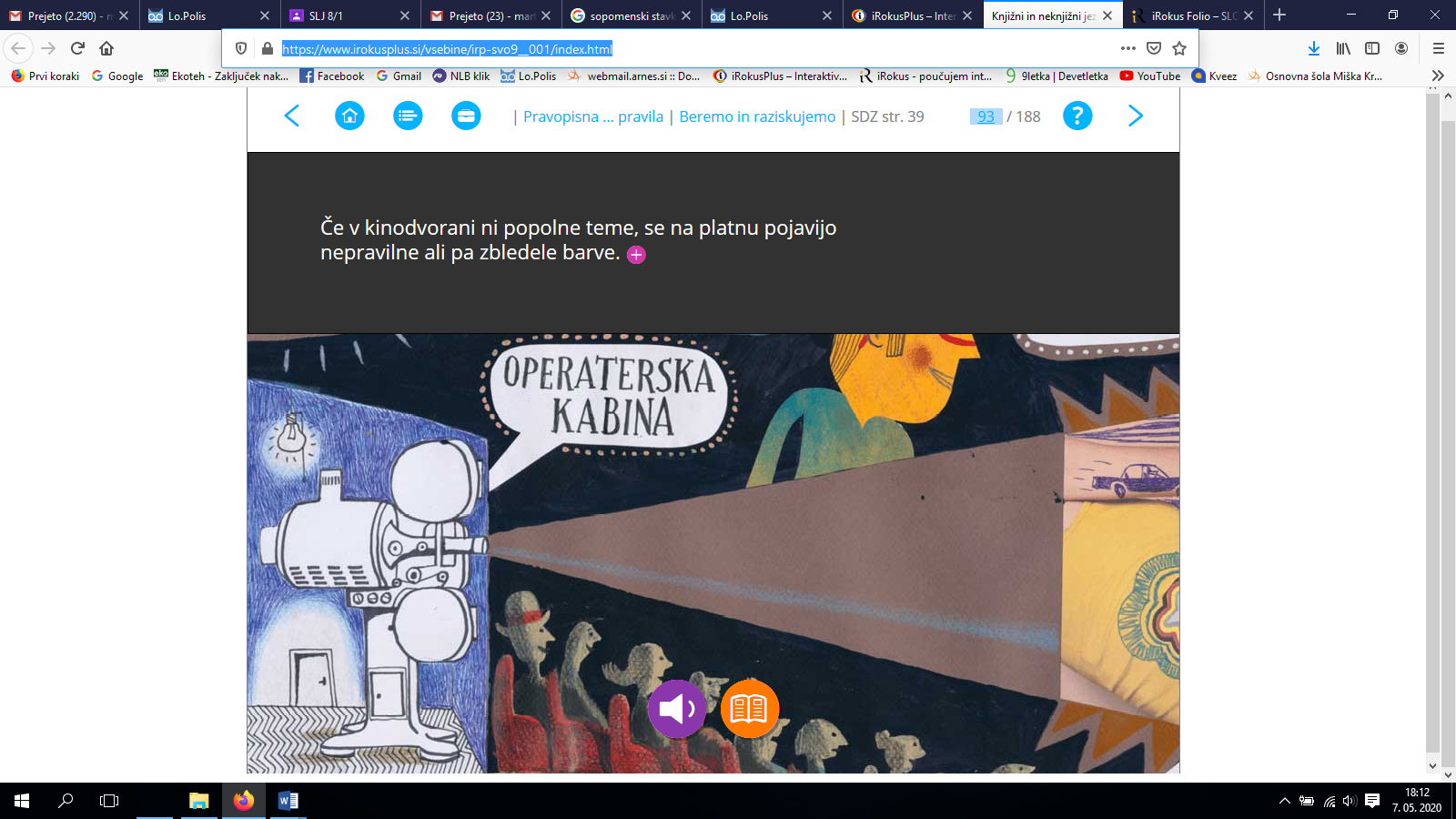 Po poslušanju posnetka zapišite odgovor na 1. nalogo, nato pa besedilo še pozorno preberite. Po branju rešite 2. nalogo. Sledite navodilom naloge. Rešite še naloge od 3. do 6. Pri 7. nalogi uporabljajte spletni slovar fran.si in razlago besed zapišite na ustrezno mesto. V DZ na str. 51 rešite naloge 1, 3 in 4. Pravilnost odgovorov preverite s pomočjo e-delovnega zvezka (iRokus+). V zvezek (jezik) si zapišite naslov Pomišljaj (–) in vezaj (-). V nadaljevanju na podlagi gradiva z razlago definicij zapišite povzetke v zvezek. V DZ na str. 52 razmislite o 5. nalogi. Nadaljujte z odgovarjanjem na  6., 7., 8. in 10. naloge (rešite primera b in č), Ob nalogah 12 , 13 in 14  učenci potrdijo znanje o pravopisu. Spremljajte obvestila v spletni učilnici in na e-naslovih (dogovor za videosrečanje). Za vsa pojasnila sem na voljo (martina.ternargabor@os-velikapolana.si). Želim vam uspešno delo! učiteljica Martina